Анонімного опитування (анкетування) зовнішніх заінтересованих сторін1. На Вашу думку, чи є повним та достовірним обсяг інформації, що розміщується на офіційному вебсайті Хмельницької обласної ради про її діяльність обласної ради та її посадових осіб?  так, інформація розміщується у повному обсязі та є зрозумілою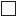   інформація розміщується не у повному обсязі (відсутня/неповна/незрозуміла інформація про можливість оскарження рішень, дій чи бездіяльності посадових осіб Хмельницької обласної ради тощо)  інформація не розміщується або розміщується у важкодоступних місцях, її пошук є нелегким2. На Вашу думку, під час яких напрямків діяльності Хмельницької обласної ради існує найбільша ймовірність проявів корупції?  сесійна діяльність  діяльність виконавчого апарату  інша діяльність__________________________________________________________________ 3. Наскільки Ви були задоволені діяльністю Хмельницької обласної ради?  повністю задоволений/на  задоволений/на  більш незадоволений/на, ніж задоволений/на  зовсім незадоволений/на4. З якими проблемами Ви стикалися під час звернення до Хмельницької обласної ради? (оберіть стільки варіантів відповідей, скільки потрібно)  занадто довгий процес  занадто складний процес  корупція  недостатньо інформації на офіційному вебсайті  неможливість оскаржити рішення суб'єкта надання адміністративної послуги  інші проблеми (вкажіть які): _______________________________________________________5. У разі якщо Ви стикалися з корупцією в діяльності Хмельницької обласної ради, вкажіть, будь ласка, з яких питань?__________________________________________________________________________________________________________________________________________________________________________6. Які Ваші побажання щодо поліпшення діяльності Хмельницької обласної ради ?__________________________________________________________________________________________________________________________________________________________________________7. Ваш основний рід занять? Оберіть одну відповідь.  студент/ка  працюючий/а  працюючий/а - самозайнятий/а  тимчасово безробітний/а; шукаю роботу  не працюю і не шукаю роботу (в т.ч. домогосподар/ка, відпустка з догляду за дитиною тощо)  працюючий пенсіонер/ка  непрацюючий пенсіонер/ка